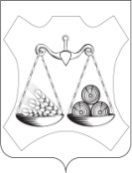 АДМИНИСТРАЦИЯ ВАХРУШЕВСКОГО ГОРОДСКОГО ПОСЕЛЕНИЯСЛОБОДСКОГО РАЙОНА КИРОВСКОЙ ОБЛАСТИПОСТАНОВЛЕНИЕпгт  ВахрушиОб утверждении муниципальной программы «Развитие культуры и молодежной политики в Вахрушевском городском поселении» на 2021- 2026 годыВ соответствии с Федеральным законом № 131-ФЗ от 06.10.2003 «Об общих принципах организации местного самоуправления в Российской Федерации»,  Постановлением администрации Вахрушевского городского поселения № 220 от 07.10.2019 «О разработке, реализации  и оценке эффективности муниципальных программ Вахрушевского городского поселения» Администрация  ПОСТАНОВЛЯЕТ:1. Утвердить муниципальную программу «Развитие культуры и молодежной политики в Вахрушевском городском поселении» на 2021- 2026 годы. Прилагается.2. Опубликовать настоящее постановление в официальном печатном издании поселения «Информационный бюллетень» и на сайте администрации Вахрушевского городского поселения в информационно-телекоммуникационной сети «Интернет».Глава администрацииВахрушевского городского поселения				М.В. ЕфремовМУНИЦИПАЛЬНАЯ ПРОГРАММА«Развитие культуры и молодежной политики в Вахрушевском городском поселении»на 2021- 2026 годыПаспорт муниципальной программы «Развитие культуры и молодежной политики в Вахрушевском городском поселении»на 2021 - 2026 годыОбщая характеристика сферы реализации муниципальнойпрограммы, в том числе формулировки основных проблемв указанной сфере и прогноз ее развитияВ современном обществе культура играет основополагающую роль в развитии и самореализации личности, гуманизации общества и сохранении национальной самобытности народов, утверждении их достоинства, приобщении граждан к созданию и сохранению культурных ценностей. Спад в развитии культуры, наблюдаемый в 90-х – начале 2000-х годов, был приостановлен, удалось расширить формы и увеличить объемы участия государства и общества в поддержке культуры.Необходимо дальнейшее укрепление существующих учреждений культуры, поскольку именно они обеспечивают историческую преемственность поколений, сохранение, распространение и развитие национальной культуры и духовно-нравственных ценностей.На территории Вахрушевского городского поселения находится 1 объект культурного наследия, расположенный по адресу ул. Ленина, д.1, находящийся в собственности ООО «Кулинар».В поселении 2 библиотеки. Ежедневно они открывают свои двери для читателей, постоянно расширяясь и совершенствуясь, предлагая новые формы библиотечно-библиографического и информационного обслуживания, внедряя в свою деятельность автоматизацию и информатизацию. Деятельность библиотек направлена не только на  привлечение читателей: библиотека в поселке является культурным, информационным  и досуговым центром. Приоритетными направлениями в работе являются: экологическое просвещение населения, краеведческая деятельность, правовое и патриотическое воспитание, профориентация молодёжи, работа с семьей и пожилыми.Для повышения интереса к литературе и пропаганды чтения среди населения библиотеки проводят большое количество литературных, краеведческих и других мероприятий. Районный центр культуры и досуга работает на удовлетворение общественных потребностей в сохранении и развитии традиционной народной культуры вятского края, поддержки любительского художественного творчества, декоративно-прикладного искусства. Творческие коллективы Вахрушевского городского поселения ежегодно участвуют в мероприятиях различного уровня, где становятся победителями призерами в разных номинациях.Проведение разнообразных культурно-досуговых и праздничных мероприятий позволяет решать не только проблему активного времяпрепровождения населения Вахрушевского городского  поселения, но и способствует вовлечению детей и молодёжи в творческую деятельность, появлению новых культурных и творческих проектов.Детская музыкальная школа успешно представляет поселение на фестивалях различного уровня. Ее воспитанники – победители областных и всероссийских конкурсов. К сожалению, учреждения культуры испытывают серьезные проблемы, главная из которых – скудная материально-техническая база. Крайне низкое финансирование библиотек приводит к отсутствию современного компьютерного оборудования и качественного комплектования,  библиотечные учреждения не имеют возможности вести электронный каталог, предоставлять населению услуги цифрового формата. Также удручает отсутствие качественного и быстрого интернета. Молодежная политика на уровне муниципального образования - это деятельность органов местного самоуправления, направленная на содействие социальному становлению молодых граждан, реализации потенциала молодежи в решении задач развития Вахрушевского городского поселения. На территории МО Вахрушевского городского поселения осуществляют свою деятельность два молодежных общественных объединения, которые являются непосредственными участниками реализации молодежной политики, зарекомендовавшие себя только с положительной стороны.  Это детское и молодежное объединение «Новая волна» и общественная организация «ВАХРУШИ. RU». Качественно изменилась система организации досуга молодёжи, совершенствуются формы первичной профилактики асоциального поведения и трудовой занятости несовершеннолетних.Во всех программных направлениях деятельности молодежь рассматривается не только как объект попечения, а как активный субъект социальных взаимоотношений. Этот подход доказал свою перспективность.Системный подход к развитию культуры и молодежной политики на территории Вахрушевского городского поселения, является одним из важнейших условийдля сохранения и развития культуры, становления и развития молодых граждан, наиболее полной их самореализации в интересах общества, включение подростков и молодежи в процессы общественно-политического, социально-культурного развития поселения. Для реализации такого подхода необходима муниципальная программа по развитию культуры и молодежной политики.2. Приоритеты муниципальной политики в сфере реализации муниципальной  программы, цели, задачи, целевые показатели эффективности реализации муниципальной  программы, описание ожидаемых конечных результатов программы, сроков и этапов реализации муниципальной программыПриоритеты муниципальной политики в сфере реализации муниципальной  программы сформированы на основе положений:Указа Президента Российской Федерации от 24.12.2014 N 808 "Об утверждении Основ государственной культурной политики";Указа Президента Российской Федерации от 07.05.2018 N 204 "О национальных целях и стратегических задачах развития Российской Федерации на период до 2024 года";Указа Президента Российской Федерации от 28.07.2012 N 1062 "О мерах государственной поддержки муниципальных учреждений культуры, находящихся на территориях сельских поселений, и их работников";Стратегии государственной культурной политики на период до 2030 года, утвержденной распоряжением Правительства Российской Федерации от 29.02.2016 N 326-р;Концепции развития дополнительного образования детей, утвержденной распоряжением Правительства Российской Федерации от 04.09.2014 N 1726-р;стратегии социально-экономического развития Кировской области;Закона Кировской области от 02.03.2005 N 312-ЗО "О государственной поддержке молодежных и детских общественных объединений в Кировской области";Закона Кировской области от 25.12.2009 N 480-ЗО "О государственной молодежной политике в Кировской области";Целью Программы является:Создание социально-экономических условий для развития культуры и успешной социализации и эффективной самореализации молодежи на территории Вахрушевского городского поселения Задача Программы:Организация и проведение общегородских и массовых мероприятий в сфере культуры и досуга населения,  вовлечение большего количества молодежи в социально-экономические и общественно-политические процессы, происходящие на территории муниципального образования.Целевые показатели эффективности реализации Программы отражены в таблице № 1.Таблица № 1Сведения о целевых показателях эффективности реализации Программы «Развитие культуры и молодежной политики в Вахрушевском городском поселении» на 2021 – 2026 годыИсточниками целевых показателей являются отчетность, статистическая отчетность. Реализация Программы рассчитана на период 2021 - 2026 годы, разбивка на этапы не предусмотрена.3. Обобщенная характеристика мероприятий муниципальной программыКомплекс основных мероприятий муниципальной программы - это система скоординированных по срокам и объему финансирования мероприятий, обеспечивающих достижения намеченных результатов. Реализация муниципальной программы осуществляется путем выполнения следующих мероприятий:1. Организация и проведение мероприятий на территории Вахрушевского городского поселения, в том числе приобретение подарочных сертификатов участникам мероприятий.Выполнение данного мероприятия позволит усилить влияния культуры на социально-экономическое развитие муниципального образования и  жизнь населения. Планируется проведение и организация следующих мероприятий:- Открытие Новогодней ёлки;- Проводы зимы (масленица);- Торжественные мероприятия, посвященные Дню Победы;- Летние сельские игры.Проведение данных мероприятий привлечет население к участию в культурной жизни поселения, повысит интеллектуальный и культурный уровень жителей. Так же выполнение данных мероприятий направлено на повышение творческой активности работников культуры и востребованности результатов их труда.  2.  Организация библиотечного обслуживания населения.Выполнение данного мероприятия направлено на  обеспечение необходимых условий для реализации конституционных прав граждан на получении информации, участие в культурной жизни и пользование библиотекой, на доступ к культурным ценностям.Мероприятия Программы носят комплексный характер, они определяют основные направления использования средств бюджета муниципального образования для реализации развития культуры и молодежной политики и решения задач Программы.Обеспечить вовлечение большего количества молодежи в социально-экономические и общественно-политические процессы, происходящие на территории муниципального образования, планируется в ходе мероприятий, проектов, проектных линий, направленных на повышение уровня гражданской ответственности.Формирование позитивных семейных, гражданских ценностей и традиций также предусмотрено в ходе проведения комплекса мероприятий соответствующей направленности, среди которых особое внимание уделяется мероприятиям гражданско-патриотической направленности.Полное и своевременное выполнение мероприятий программы будет способствовать развитию культуры и молодежной политики на территории Вахрушевского городского поселения.4. Основные меры правового регулирования в сфере реализации муниципальной  программыВ рамках реализации муниципальной программы администрацией Вахрушевского городского поселения планируется формирование нормативной правовой и методологической базы:- разработка в установленном порядке проектов постановлений, распоряжений  администрации Вахрушевского городского поселения, регулирующих отношения в сфере культуры и молодежной политики Вахрушевского городского поселения;- разработка и принятие локальных правовых актов управления.В соответствии с постановлением администрации Вахрушевского городского поселения  от 07.10.2019 № 220 "О разработке, реализации и оценке эффективности муниципальных программ Вахрушевского городского поселения" администрация поселения  разрабатывает и утверждает муниципальную программу.С учетом ежегодного формирования бюджета на очередной финансовый год и на плановый период вносятся изменения в действующую муниципальную программу.Нормативные правовые акты администрации Вахрушевского городского поселения, принятие которых необходимо в рамках реализации муниципальной  программы, представлены в таблице   № 2.Таблица № 2Сведения об основных мерах  правового регулирования в сфере реализации муниципальной программы «Развитие культуры и молодежной политики в Вахрушевском городском поселении» на 2021 - 2026 годы5. Ресурсное обеспечение муниципальной программыИнформация о ресурсном обеспечении реализации Программы «Развитие культуры и молодежной политики в Вахрушевском городском поселении» на 2021 - 2026 годы за счет всех источников финансирования представлена в приложении № 1 к муниципальной программе.В целях управления реализацией муниципальной программы ежегодно разрабатывается план реализации муниципальной программы на очередной финансовый год. План реализации муниципальной программы на 2021 год приведен в приложении № 2 к муниципальной программе.В ходе реализации муниципальной программы отдельные мероприятия, объемы и суммы подлежат корректировке на основе анализа полученных результатов, проведенных работ, реального выделения запланированных финансовых средств в истекшем году и возможности местного бюджета на следующий год.6. Анализ рисков реализации муниципальной программы, описание мер управления рисками7. Методика оценки эффективности реализации муниципальной программыОценка эффективности реализации муниципальной программы производиться в соответствии с методикой оценки эффективности реализации муниципальных программ Вахрушевского городского поселения, утвержденной постановлением администрации Вахрушевского городского поселения от 07.10.2019 № 220.Приложение № 1к муниципальной Программе «Развитие культуры и молодежной политики в Вахрушевском городском поселении»» на 2021-2026 годы»УТВЕРЖДЕНО:Постановлением администрацииВахрушевского городского поселенияОт 07.12.2020 № 233Ресурсное обеспечение подпрограммы  за счет всех источников финансирования«Развитие культуры и молодежной политики в Вахрушевском городском поселении»» на 2021-2026 годы»Приложение № 2к муниципальной Программе «Развитие культуры и молодежной политики в Вахрушевском городском поселении»» на 2021-2026 годы»УТВЕРЖДЕНО:Постановлением администрацииВахрушевского городского поселенияОт 07.12.2020 № 233План мероприятийпо реализации Муниципальной программы «Развитие культуры и молодежной политики в Вахрушевском городском поселении»» на 2021-2026 годы»07.12.2020№233Приложение УТВЕРЖДЕНАпостановлением администрацииВахрушевского городского поселенияОт 07.12.2020 № 233Ответственный исполнитель муниципальной программыАдминистрация Вахрушевского городского поселенияСоисполнители Муниципальной программыМБУ РЦКД Слободского района, МКУ ДО ЦВР Слободского района, МБУ ДО ДЮСШ Слободского района, Вахрушевская ГБФ, МКУ Слободская ЦБФ, Вахрушевская детская библиотека филиал имени Е.Ф. Наумовой (по согласованию)Наименование подпрограммыотсутствуетЦели муниципальной программы- Создание социально-экономических условий для развития культуры и успешной социализации и эффективной самореализации молодежи на территории Вахрушевского городского поселенияЗадачи муниципальной  программыОрганизация и проведение общегородских и массовых мероприятий в сфере культуры и досуга населения,  вовлечение большего количества молодежи в социально-экономические и общественно-политические процессы, происходящие на территории муниципального образования.Целевые показатели эффективности реализации муниципальной программы- Доля лиц, участвующих в общественно полезной деятельности от общей численности молодежи в возрасте от 14 до 30 лет.- Доля населения, удовлетворенного качеством и доступностью библиотечного обслуживания от общей численности населения, посещающего библиотеки. Этапы и сроки реализации муниципальной программы2021-2026 годы, разделение на этапы не предусматриваетсяОбъемы ассигнований муниципальной программы    Общий объем бюджетных ассигнований на реализацию программы составляет 16002,6 тыс. рублей, в том числе по источникам финансирования:средства федерального бюджета – 0 тыс. рублейсредства областного бюджета – 0 тыс. рублейсредства местного бюджета – 16002,6 тыс. рублей.Ожидаемые конечные результаты реализации муниципальной программы К 2026 году ожидается, что - Доля лиц, участвующих в общественно полезной деятельности от общей численности молодежи в возрасте от 14 до 30 лет – составит 7 %.- Доля населения, удовлетворенного качеством и доступностью библиотечного обслуживания от общей численности населения, посещающего библиотеки составит 90 %.№ 
п/пНаименование муниципальной программы, подпрограммы, отдельного мероприятия, наименование показателяЕдиница измеренияЗначение  показателя эффективности (прогноз, факт)Значение  показателя эффективности (прогноз, факт)Значение  показателя эффективности (прогноз, факт)Значение  показателя эффективности (прогноз, факт)Значение  показателя эффективности (прогноз, факт)Значение  показателя эффективности (прогноз, факт)№ 
п/пНаименование муниципальной программы, подпрограммы, отдельного мероприятия, наименование показателяЕдиница измерения2021 год2022 год2023 год2024 год2025 год2026 год1.Доля лиц, участвующих в общественно полезной деятельности от общей численности молодежи в возрасте от 14 до 30 лет%66,16,36,56,872.Доля населения, удовлетворенного качеством и доступностью библиотечного обслуживания от общей численности населения, посещающего библиотеки%848586878890N 
п/пВид правового
    актаОсновные положения    
     правового актаОтветственный 
  исполнитель  
Ожидаемые  сроки    
принятия   
правового  
акта1. Постановление администрации Вахрушевского городского поселенияО внесении изменений в муниципальную программу «Развитие культуры и молодежной политики в Вахрушевском городском поселении» на 2021 - 2026 годыАдминистрация Вахрушевского городского поселенияВ соответствии с Постановлением администрации Вахрушевского городского поселения от 07.10.2019 № 220 «О разработке, реализации и оценке эффективности муниципальных программ Вахрушевского городского поселенияНегативный факторСпособы минимизации рисковНедостаточное финансирование мероприятий Программы определение приоритетов для первоочередного финансирования;привлечение средств внебюджетных источников.Несоответствие (в сторону уменьшения) фактически достигнутых показателей эффективности реализации муниципальной программы запланированнымпроведение ежегодного мониторинга и оценки эффективности реализации мероприятий муниципальной программы;анализ причин отклонения фактически достигнутых показателей эффективности реализации муниципальной программы от запланированных;оперативная разработка и реализация комплекса мер, направленных на повышение эффективности реализации мероприятий муниципальной программы№п/пСтатусНаименование муниципальной подпрограммы, отдельного мероприятияИсточники финансированияРасходы (прогноз, факт), тыс. рублейРасходы (прогноз, факт), тыс. рублейРасходы (прогноз, факт), тыс. рублейРасходы (прогноз, факт), тыс. рублейРасходы (прогноз, факт), тыс. рублейРасходы (прогноз, факт), тыс. рублейРасходы (прогноз, факт), тыс. рублейРасходы (прогноз, факт), тыс. рублейРасходы (прогноз, факт), тыс. рублей№п/пСтатусНаименование муниципальной подпрограммы, отдельного мероприятияИсточники финансирования2021 2022 2023 2024 2025 2025 2026 2026 ИтогоПрограмма«Развитие культуры и молодежной политики в Вахрушевском городском поселении»» на 2021-2026  годы»всего2646,252650,952676,352676,352676,352676,352676,352676,3516002,6Программа«Развитие культуры и молодежной политики в Вахрушевском городском поселении»» на 2021-2026  годы»федеральный бюджет000000000Программа«Развитие культуры и молодежной политики в Вахрушевском городском поселении»» на 2021-2026  годы»областной бюджет000000000Программа«Развитие культуры и молодежной политики в Вахрушевском городском поселении»» на 2021-2026  годы»местный бюджет2646,252650,952676,352676,352676,352676,352676,352676,3516002,6Программа«Развитие культуры и молодежной политики в Вахрушевском городском поселении»» на 2021-2026  годы»иные внебюджетные источники0000000001.Отдельное мероприятие Организация и проведение мероприятий на территории Вахрушевского городского поселения, в том числе приобретение подарочных сертификатов участникам мероприятийвсего28,2528,2548,2548,2548,2548,2548,2548,25249,51.Отдельное мероприятие Организация и проведение мероприятий на территории Вахрушевского городского поселения, в том числе приобретение подарочных сертификатов участникам мероприятийфедеральный бюджет0000000001.Отдельное мероприятие Организация и проведение мероприятий на территории Вахрушевского городского поселения, в том числе приобретение подарочных сертификатов участникам мероприятийобластной бюджет0000000001.Отдельное мероприятие Организация и проведение мероприятий на территории Вахрушевского городского поселения, в том числе приобретение подарочных сертификатов участникам мероприятийместный бюджет28,2528,2548,2548,2548,2548,2548,2548,25249,51.Отдельное мероприятие Организация и проведение мероприятий на территории Вахрушевского городского поселения, в том числе приобретение подарочных сертификатов участникам мероприятийиные внебюджетные источники000000000Показатель Доля лиц, участвующих в общественно полезной деятельности от общей численности молодежи в возрасте от 14 до 30 летДоля лиц, участвующих в общественно полезной деятельности от общей численности молодежи в возрасте от 14 до 30 летДоля лиц, участвующих в общественно полезной деятельности от общей численности молодежи в возрасте от 14 до 30 летДоля лиц, участвующих в общественно полезной деятельности от общей численности молодежи в возрасте от 14 до 30 летДоля лиц, участвующих в общественно полезной деятельности от общей численности молодежи в возрасте от 14 до 30 летДоля лиц, участвующих в общественно полезной деятельности от общей численности молодежи в возрасте от 14 до 30 летДоля лиц, участвующих в общественно полезной деятельности от общей численности молодежи в возрасте от 14 до 30 летДоля лиц, участвующих в общественно полезной деятельности от общей численности молодежи в возрасте от 14 до 30 летДоля лиц, участвующих в общественно полезной деятельности от общей численности молодежи в возрасте от 14 до 30 летДоля лиц, участвующих в общественно полезной деятельности от общей численности молодежи в возрасте от 14 до 30 летДоля лиц, участвующих в общественно полезной деятельности от общей численности молодежи в возрасте от 14 до 30 лет2.Отдельное мероприятие Организация библиотечного обслуживания населениявсего2618,02622,72628,12628,12628,12628,12628,115753,115753,12.Отдельное мероприятие Организация библиотечного обслуживания населенияфедеральный бюджет0000000002.Отдельное мероприятие Организация библиотечного обслуживания населенияобластной бюджет0000000002.Отдельное мероприятие Организация библиотечного обслуживания населенияместный бюджет2618,02622,72628,12628,12628,12628,12628,115753,115753,12.Отдельное мероприятие Организация библиотечного обслуживания населенияиные внебюджетные источники000000000ПоказательДоля населения, удовлетворенного качеством и доступностью библиотечного обслуживания от общей численности населения, посещающего библиотекиДоля населения, удовлетворенного качеством и доступностью библиотечного обслуживания от общей численности населения, посещающего библиотекиДоля населения, удовлетворенного качеством и доступностью библиотечного обслуживания от общей численности населения, посещающего библиотекиДоля населения, удовлетворенного качеством и доступностью библиотечного обслуживания от общей численности населения, посещающего библиотекиДоля населения, удовлетворенного качеством и доступностью библиотечного обслуживания от общей численности населения, посещающего библиотекиДоля населения, удовлетворенного качеством и доступностью библиотечного обслуживания от общей численности населения, посещающего библиотекиДоля населения, удовлетворенного качеством и доступностью библиотечного обслуживания от общей численности населения, посещающего библиотекиДоля населения, удовлетворенного качеством и доступностью библиотечного обслуживания от общей численности населения, посещающего библиотекиДоля населения, удовлетворенного качеством и доступностью библиотечного обслуживания от общей численности населения, посещающего библиотекиДоля населения, удовлетворенного качеством и доступностью библиотечного обслуживания от общей численности населения, посещающего библиотекиДоля населения, удовлетворенного качеством и доступностью библиотечного обслуживания от общей численности населения, посещающего библиотекиСтатусНаименование муниципальной программы, отдельного мероприятия, мероприятия, входящего в состав отдельного мероприятияОтветственный исполнитель (Ф.И.О., должность)СрокСрокИсточники финансированияФинанси-рованиена очередной финансовый год, тыс. рублейОжидаемый результат реализации мероприятия муниципальной программы (краткое описание)СтатусНаименование муниципальной программы, отдельного мероприятия, мероприятия, входящего в состав отдельного мероприятияОтветственный исполнитель (Ф.И.О., должность)начало реализацииокончание реализацииИсточники финансированияФинанси-рованиена очередной финансовый год, тыс. рублейОжидаемый результат реализации мероприятия муниципальной программы (краткое описание)программа«Развитие культуры и молодежной политики в Вахрушевском городском поселении»» на 2021-2026 годы»Специалист по социальным вопросам администрации Вахрушевского городского поселения 01.01.202131.12.2021 всего2646,25программа«Развитие культуры и молодежной политики в Вахрушевском городском поселении»» на 2021-2026 годы»Специалист по социальным вопросам администрации Вахрушевского городского поселения 01.01.202131.12.2021федеральный бюджет0программа«Развитие культуры и молодежной политики в Вахрушевском городском поселении»» на 2021-2026 годы»Специалист по социальным вопросам администрации Вахрушевского городского поселения 01.01.202131.12.2021областной бюджет0программа«Развитие культуры и молодежной политики в Вахрушевском городском поселении»» на 2021-2026 годы»Специалист по социальным вопросам администрации Вахрушевского городского поселения 01.01.202131.12.2021местный бюджет2646,25программа«Развитие культуры и молодежной политики в Вахрушевском городском поселении»» на 2021-2026 годы»Специалист по социальным вопросам администрации Вахрушевского городского поселения 01.01.202131.12.2021иные внебюджетные источники0Отдельное мероприятиеОрганизация и проведение мероприятий на территории Вахрушевского городского поселения, в том числе приобретение подарочных сертификатов участникам мероприятий Специалист по социальным вопросам администрации Вахрушевского городского поселения01.01.202131.12.2021 всего28,25Отдельное мероприятиеОрганизация и проведение мероприятий на территории Вахрушевского городского поселения, в том числе приобретение подарочных сертификатов участникам мероприятий Специалист по социальным вопросам администрации Вахрушевского городского поселения01.01.202131.12.2021федеральный бюджет0Отдельное мероприятиеОрганизация и проведение мероприятий на территории Вахрушевского городского поселения, в том числе приобретение подарочных сертификатов участникам мероприятий Специалист по социальным вопросам администрации Вахрушевского городского поселения01.01.202131.12.2021областной бюджет0Отдельное мероприятиеОрганизация и проведение мероприятий на территории Вахрушевского городского поселения, в том числе приобретение подарочных сертификатов участникам мероприятий Специалист по социальным вопросам администрации Вахрушевского городского поселения01.01.202131.12.2021местный бюджет28,25Отдельное мероприятиеОрганизация и проведение мероприятий на территории Вахрушевского городского поселения, в том числе приобретение подарочных сертификатов участникам мероприятий Специалист по социальным вопросам администрации Вахрушевского городского поселения01.01.202131.12.2021иные внебюджетные источники0Отдельное мероприятие Организация библиотечного обслуживания населенияГлавный бухгалтер администрации Вахрушевского городского поселения01.01.202131.12.2021 всего2618,0Отдельное мероприятие Организация библиотечного обслуживания населенияГлавный бухгалтер администрации Вахрушевского городского поселения01.01.202131.12.2021федеральный бюджет0Отдельное мероприятие Организация библиотечного обслуживания населенияГлавный бухгалтер администрации Вахрушевского городского поселения01.01.202131.12.2021областной бюджет0Отдельное мероприятие Организация библиотечного обслуживания населенияГлавный бухгалтер администрации Вахрушевского городского поселения01.01.202131.12.2021бюджет поселений (по соглашению)2618,0Отдельное мероприятие Организация библиотечного обслуживания населенияГлавный бухгалтер администрации Вахрушевского городского поселения01.01.202131.12.2021иные внебюджетные источники0